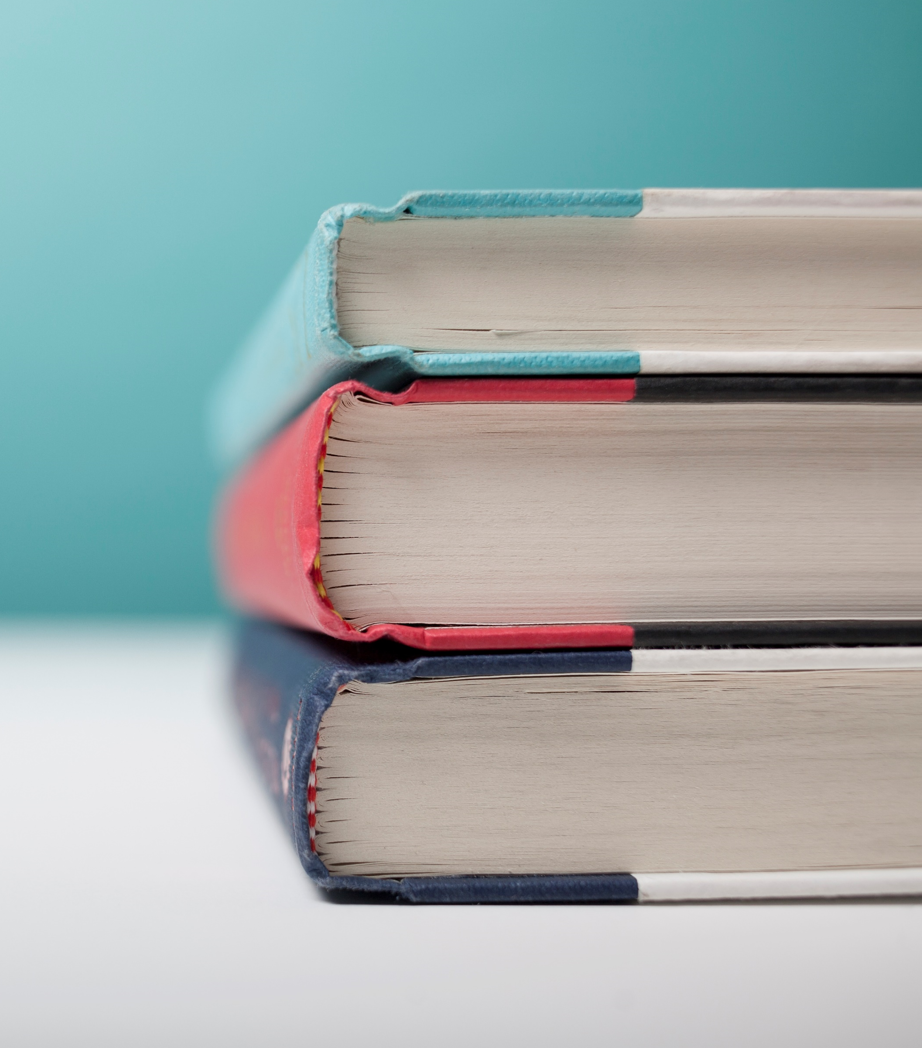 [Salgsvare][For at udskifte billedet med dit eget skal du blot slette det. Derefter skal du klikke på Billeder på fanen Indsæt.]Kontakt [Navn] på:[Telefonnummer] | [Mail][Sted]